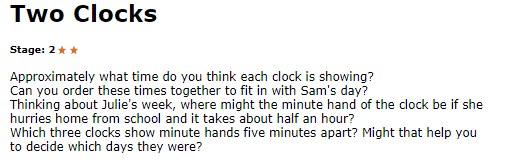 NRICH PROBLEM SOLVINGTwo Clocks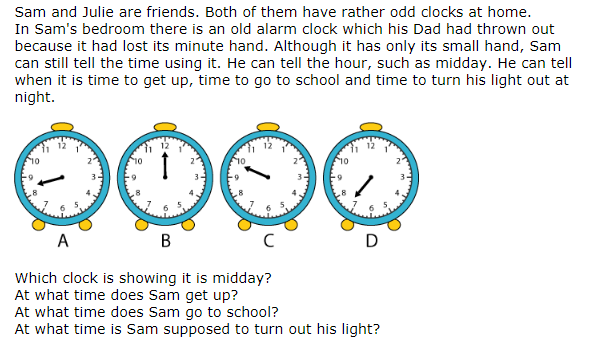 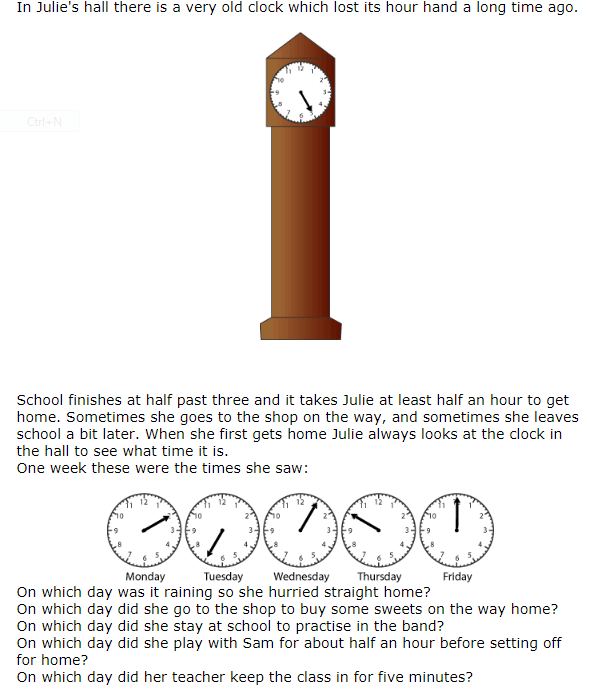 